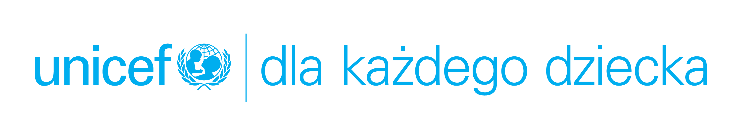 INFORMACJA PRASOWAMagiczny Dzień Dziecka w Koneserze pod patronatem UNICEF PolskaWarszawa, 1 czerwca 2022 r.Już dziś w Magic Mind Museum w warszawskim Koneserze odbędzie się Magiczny Dzień Dziecka – wyjątkowe wydarzenie pod patronatem UNICEF Polska. W programie jest przewidzianych wiele atrakcji dla najmłodszych.Dzień Dziecka to szczególny dzień w życiu najmłodszych i jeden z najbardziej lubianych przez dzieci dni w roku. Wielu rodziców i opiekunów zastanawia się, jak umilić tę okazję swoim pociechom. W tym roku UNICEF Polska zaprasza do udziału w Magicznym Dniu Dziecka organizowanym przez Magic Mind Museum w Centrum Praskim Koneser przy ul. Ząbkowskiej 27/31 w Warszawie.W programie przewidziano wiele atrakcji dla najmłodszych, m.in. warsztaty ze Sztuki Iluzji (dla dzieci w wieku 6-9 lat o godz. 15:00, a dla dzieci w wieku 10-15 o godz. 16:30). Z kolei wieczorem, o godz. 18:00 wszyscy są zaproszeni na spektakl iluzji, a każde dziecko otrzyma upominek. Magiczny Dzień Dziecka to pierwsze wydarzenie organizowane w Koneserze, które zostało objęte patronatem UNICEF Polska. Organizacja planuje jednak częściej angażować się w akcje realizowane w tym miejscu. Jestem przekonany, że tegoroczny Magiczny Dzień Dziecka to dopiero początek współpracy UNICEF Polska i Centrum Konesera. To unikatowe miejsce na mapie Warszawy, w którym odbywa się bardzo wiele wydarzeń dedykowanych dzieciom. Łącząc siły możemy zapewnić najmłodszym moc atrakcji, powiedział Paweł Barski, Dyrektor Marketingu i Komunikacji UNICEF Polska.   Zależy nam, by różnorodne wydarzenia, odbywające się w przestrzeni Centrum Praskiego Koneser, nie tylko sprzyjały zabawie, ale także rozwojowi najmłodszych. Cieszymy się, że UNICEF Polska, który w szczególny sposób dba o dobro kolejnych pokoleń, dołącza do grona zacnych Partnerów Konesera, podkreśla Monika Piwońska, Dyrektor Komercyjna Centrum Praskiego KoneserUdział w Magicznym Dniu Dziecka jest też idealną okazją do odwiedzenia Magic Mind Museum, które będzie otwarte przez cały dzień. Znajduje się tam ponad 100 wyjątkowych eksponatów, a także znane i popularne złudzenia takie jak odwrócony pokój czy pokój z luster. Magic Mind Museum to nie tylko miejsce rozrywki, ale i edukacji na temat Sztuki Iluzji w przystępny sposób. Z pewnością warto odwiedzić to miejsce nie tylko z okazji Dnia Dziecka.Więcej informacji o Magicznym Dniu Dziecka na stronie: https://koneser.eu/wydarzenia/magiczny-dzien-dziecka-magic-mind-museum/  ###O UNICEFUNICEF od 75 lat ratuje życie dzieci, broni ich praw i pomaga im wykorzystać potencjał, jaki posiadają. Nigdy się nie poddajemy!Pracujemy w najtrudniejszych miejscach na świecie, aby dotrzeć do najbardziej pokrzywdzonych dzieci. W ponad 190 krajach i terytoriach pracujemy #dlakazdegodziecka, aby budować lepszy świat dla wszystkich. Przed, w trakcie i po kryzysach humanitarnych jesteśmy na miejscu niosąc ratującą życie pomoc i nadzieję dzieciom i ich rodzinom. Realizujemy nie tylko działania pomocowe, ale także edukacyjne. Wierzymy, że edukacja to jedna z najbardziej skutecznych form zmieniania świata. W Polsce pracujemy ze szkołami i samorządami, aby prawa dziecka były zawsze przestrzegane, a głos młodych ludzi słyszany i respektowany. Jesteśmy apolityczni i bezstronni, ale nigdy nie pozostajemy obojętni, gdy chodzi o obronę praw dzieci i zabezpieczenie ich życia i przyszłości. Więcej informacji na unicef.pl.  